CIÊNCIASATIVIDADE ON LINELUA PRÓXIMA DE SATURNO E JÚPITERNO ANOITECER DE 28 DE AGOSTO E 29 DE AGOSTO, O CÉU DO BRASIL TEVE UM ESPETÁCULO ASTRONÔMICO. A LUA ESTAVA PRÓXIMA DOS PLANETAS JÚPITER E SATURNO. ESSES DOIS EVENTOS ASTRONÔMICOS PUDERAM SER FACILMENTE OBSERVADOS A OLHO NU.PARA OBSERVAR ESSE FENÔMENO, NO DIA 28 DE AGOSTO, ERA NECESSÁRIO LOCALIZAR A LUA E OBSERVAR UM PONTO BRILHANTE PERTO DELA. ESSE PONTO BRILHANTE ERA O PLANETA JÚPITER.AGORA, NO DIA 29 DE AGOSTO O PONTO BRILHANTE PERTO DA LUA ERA O PLANETA SATURNO.OS DOIS PLANETAS PODERÃO SER VISTOS EM TODAS AS NOITES DE SETEMBRO, MAS NÃO TÃO PERTO DA LUA.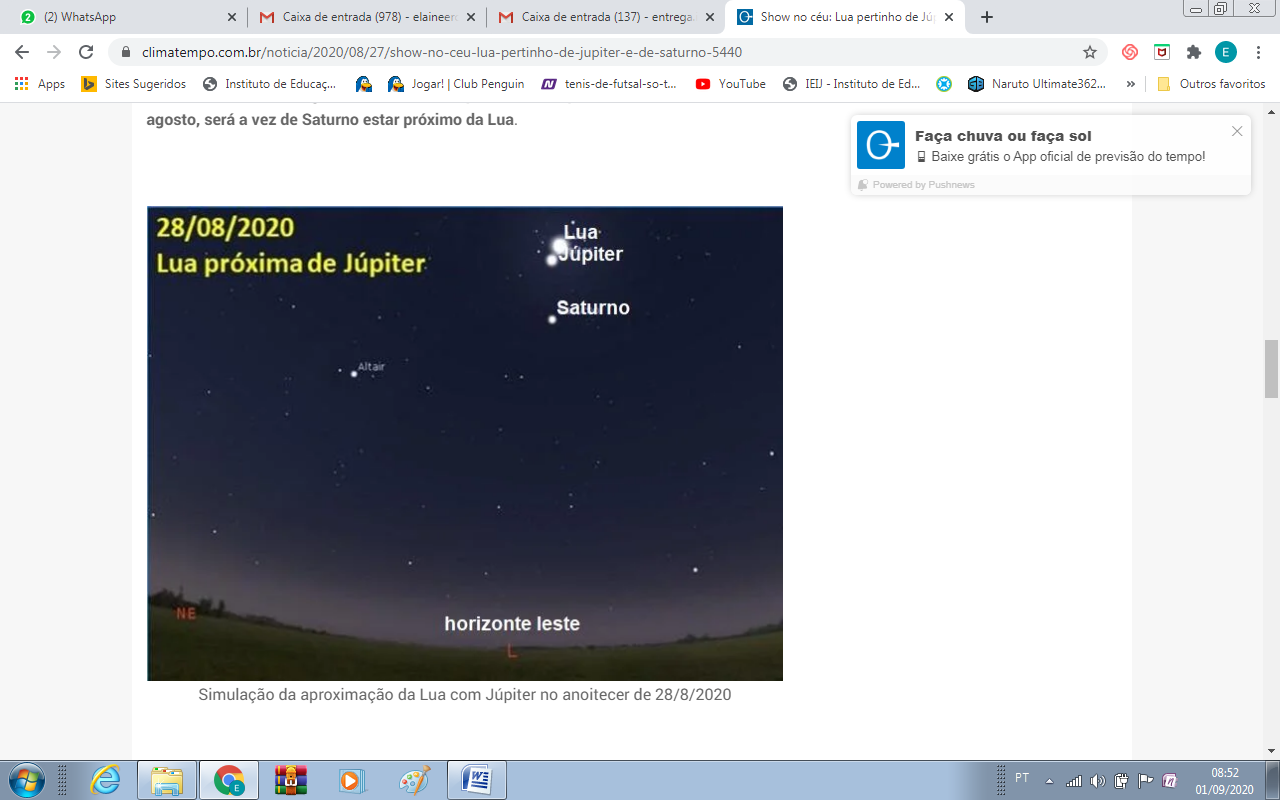 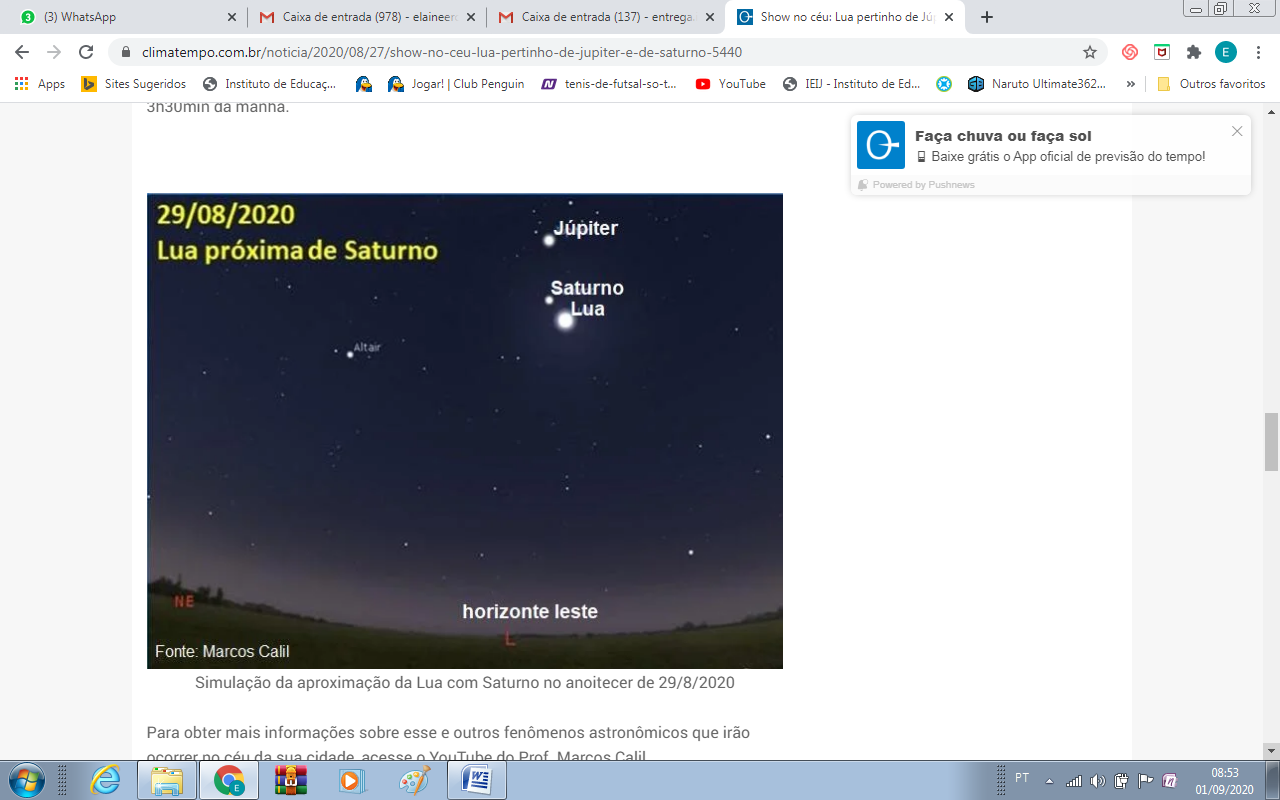 PROPOSTA:OBSERVANDO AS FIGURAS, POR QUE OS PLANETAS JÚPITER E SATURNO ESTÃO PERTO DA LUA?ATIVIDADE EM CASATIRE UM TEMPO NESSA NOITE E OBSERVE O CÉU A NOITE.REPRESENTE E DESCREVA COMO ESTÁ O CÉU?